      городской  округ  город  Дивногорск Красноярского края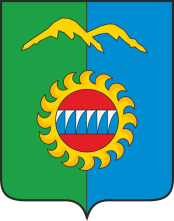 Дивногорский городской Совет депутатовРЕШЕНИЕ      27. 04.2022                                            г. Дивногорск                                      №22 - ____-ПАОб отчете Главы города Дивногорска о результатах его деятельности и деятельности администрации города Дивногорска за 2021 год	Заслушав  и обсудив отчет Главы города Дивногорска Егорова С.И. о результатах его деятельности и деятельности администрации города Дивногорска за 2021 год, в том числе о решении вопросов, поставленных городским Советом депутатов, руководствуясь решением городского Совета депутатов от 31.05.2018 №28-223-ГС «Об утверждении Положения о порядке предоставления и рассмотрения ежегодного отчета Главы города Дивногорска о результатах его деятельности и деятельности администрации города Дивногорска», статьями 26, 35, 38, 41 Устава города Дивногорска, городской Совет депутатов РЕШИЛ:	1. Принять к сведению отчет Главы города Егорова С.И. о результатах его деятельности и деятельности администрации города Дивногорска за 2021 год. 	2. Признать деятельность Главы города Дивногорска  и администрации города Дивногорска за 2021 год удовлетворительной.	3. Рекомендовать Главе города и администрации города Дивногорска в 2022 году основное внимание направить на решение следующих задач:      	3.1. Принимать исчерпывающие меры по повышению доходной части бюджета за счет участия в краевых программах, эффективностью использования муниципального имущества, привлечению средств из иных источников.3.2. Обеспечить строжайший контроль за расходованием бюджетных средств,  качеством работ, услуг  проводимых за счет бюджетных средств, привлекать к контрольным мероприятиям депутатов городского Совета и общественные структуры.3.3. Продолжить работу по участию в очередных  этапах программы сноса аварийного жилья. Реализовать меры по строительству в городе многоквартирных жилых домов.3.4. Продолжить благоустройство городских и поселковых территорий. Принять меры по сохранности возведенных объектов. Обратить внимание на ремонт межквартальных проездов.Организовать систематический и действенный контроль за исполнением   Правил благоустройства городского округа.3.5. В плановом режиме реализовать мероприятия по повышению устойчивости жизнеобеспечения объектов города и поселков с участием  в этом МУП. Совместно с предприятиями ЖКХ города оперативно  реагировать на поступающие запросы и обращения жителей и депутатов городского Совета. 3.6. Организовать координацию предприятий оказывающие коммунальные услуги,  управляющих компаний и жителей с учетом перехода на оплату по факту предоставления коммунальных услуг.3.7. Создавать благоприятные условия для привлечения инвестиций с целью поддержки и развития субъектов малого и среднего предпринимательства,  содействия местным товаропроизводителям по наращиванию мощностей производства и реализации собственной продукции.3.8. Завершить работу по утверждению Генерального план города и Правил землепользования и застройки, обеспечить систематический и действенный контроль за их исполнением.3.9. Продолжить работу по укреплению материальной базы учреждений образования, культуры, спорта и молодежной политики, ремонту зданий и помещений социальной сферы.	4. Настоящее решение вступает в силу со дня подписания и подлежит опубликованию в газете «Огни Енисея».Председательгородского Совета депутатов	                                                     Ю.И.Мурашов